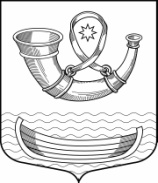 АДМИНИСТРАЦИЯМУНИЦИПАЛЬНОГО ОБРАЗОВАНИЯПАШСКОЕ СЕЛЬСКОЕ ПОСЕЛЕНИЕВолховского муниципального районаЛенинградской областиПОСТАНОВЛЕНИЕот  08 июля 2019 года                                                                              № 109 с.ПашаОб утверждении  стоимости одного квадратного метра общей площади жилья на территории Пашского сельского поселения Волховского муниципального района Ленинградской области на 3 квартал 2019 года.В соответствии с методическими рекомендациями по определению стоимости одного квадратного метра общей площади жилья в муниципальных образованиях Ленинградской области и стоимости одного квадратного метра общей площади жилья в сельской местности Ленинградской области, утвержденными распоряжением комитета по строительству Ленинградской области от 04.12.2015 года №552 «О мерах по обеспечению осуществления полномочий комитета по строительству Ленинградской области по расчету размера субсидии и социальных выплат, предоставляемых за счет средств областного бюджета Ленинградской области п о с т а н о в л я е т:1. Утвердить стоимость одного квадратного метра общей площади жилья на территории Пашского сельского поселения Волховского муниципального района Ленинградской области в размере на третий  квартал  2019 года в размере  35397,00 (тридцать пять тысяч триста девяносто семь) рублей 00 копеек.    2. Данное постановление вступает в силу на следующий день после его опубликования в средствах массовой информации.    3. Контроль за исполнением данного постановления оставляю за собой. Исполняющий обязанности главы администрации Пашского сельского поселения		                             И.А. ВинероваТупицына Г.В.8 (81363) 41736Приложение № 1к постановлению администрацииПашского сельского поселения№ 109 от 08.07.2019 года                (34593,29+ 20000,00) х 0,92+ 48679,13 + 41839,00Ср. ст. = ------------------------------------------------------------------- = 35185,99                                                                                                                                   4Ср_ст_квм = 35185,99 х 1,006=35397,11Приложение №2к постановлению администрацииПашского сельского поселения№ 109 от 08.07.2019 годаРасчет стоимости  одного квадратного метра общей площади жилья в муниципальном образовании Пашское сельское поселение на третий квартал 2019 года.Ср квм = Кр х (Ст дог + Сткред ) + Ст строй                                                       NГде Ср квм – среднее значение 1 кв.м. общей площади жилья по поселению;Кр – коэффициент, учитывающий долю затрат покупателя, направленную на оплату риэлтеров, нотариусов, государственной пошлины и других затрат, связанных с государственной регистрацией сделок с недвижимостью.Данный коэффициент равен 0,92 (методика определения норматива стоимости 1 кв.метра общей площади жилья по Российской федерации, утвержденной приказом Министерства регионального развития Российской Федерации от 12 апреля 2006 года №34).Стдог.- стоимость одного квадратного метра по данным договоров на приобретение (строительство жилья).Сткред. – стоимость одного квадратного метра общей площади жилых типовых домов по данным официальной информации, полученной от риэлтерских организаций, кредитных организаций по оформленным сделкам, ипотечным и потребительским кредитам, выданным на приобретение жилья на территории муниципального образования, населенного пункта;Ст строй – стоимость одного квадратного метра общей площади жилья по данным застройщика;N – количество показателей, используемое при расчете;Ср квм = (34593,29+ 20000,00) х 0,92+ 48679,13 + 41839,00  ----------------------------------------------------------------------------- = 35185,99                                                 4Ср_ст_ квм = Ср_квм х К_дефл,где Кдефл – индекс – дефлятор, определяемый на основании дефляторов по видам экономической деятельности, индекса цен производителей (раздел капитальные вложения (инвестиции) уполномоченным федеральным органом исполнительной власти на расчетный квартал.Ср_ст_квм = 35185,99 х 1,006= 35397,11Наименование населенного пунктаРеквизиты правового акта органа местного самоуправления об утверждении средней рыночной стоимости одного квадратного метра общей площади жильяПоказатель средней рыночной стоимости одного квадратного метра общей площади жилья(Ср_ст_квм)Ст. догСт.кред.Ст. стат.Ст. строй1234567МО Пашское сельское поселениеПостановление администрации№109 от 081.07.2019г.35397,0034593,2920000,0048679,1341839,00